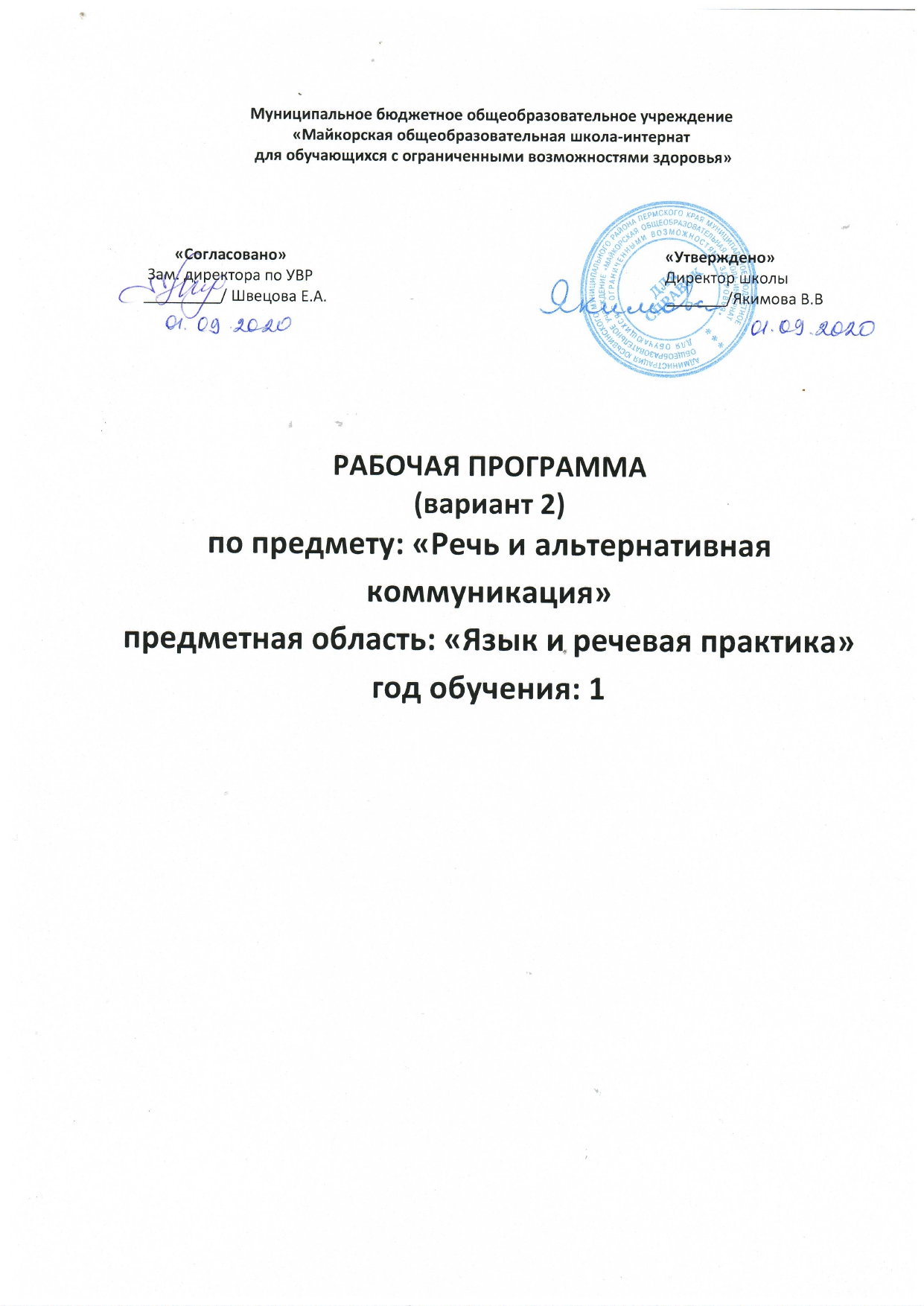 Содержание:1. Пояснительная записка2. Общая характеристика учебного предмета3. Описание места учебного предмета в учебном плане4  Личностные и предметные результаты изучения учебного предмета5. Содержание учебного предмета6. Календарно- тематическое планирование.7. Описание учебно- методического и материально – технического обеспечения образовательного процесса.8. Планируемые результаты изучения учебного предмета.9 Система оценки достижения обучающимися с умственной отсталостью (интеллектуальными нарушениями) планируемых результатов освоения адаптированной основной образовательной программы1.Пояснительная записка.Рабочая программа разработана на основе Федерального государственного образовательного стандарта образования обучающихся с умственной отсталостью (интеллектуальными нарушениями), адаптированной основной общеобразовательной программы образования обучающихся с умственной отсталостью (интеллектуальными нарушениями) (Вариант 2) МБОУ «Майкорская ОШИ для обучающихся с ОВЗ». (Учебный предмет «Речь и альтернативная коммуникация» является основной частью предметной области «Язык и речевая практика».Обоснованием цели и содержания учебного предмета служат следующие положения Л.С. Выготского:-	детский коллектив рассматривается  как источник развития высших психических функций для  умственно отсталого ребенка,-	основные социальные структуры сознания человека формируются в процессе общения, - развитие речи  первоначально выступает как средство общения, как коммуникативная функция, а потом речь превращается в средство  мышления.  Цель – совершенствование умений пользоваться средствами коммуникации (невербальными и вербальными) в   процессе взаимодействия  со взрослыми и сверстниками для решения соответствующих возрасту житейских задач.2. Общая характеристика учебного предмета:Учебный предмет, охватывающий область развития импрессивной и экспрессивной речи и альтернативной коммуникации, является содержательной частью системных знаний детей о процессе общения и взаимодействия  в социуме. Обучающиеся с умственной отсталостью (интеллектуальными нарушениями) овладевают основными средствами социального взаимодействия только с помощью взрослого при использовании специальных методов и приемов обучения, дидактических средств в практически значимых для ребенка практических ситуациях. Результатом продуктивного взаимодействия является способность ребенка проявлять и удерживать интерес к собеседнику, находить способы продолжения общения в разных ситуациях. Детский коллектив для умственно отсталого ребенка является важным условием усвоения норм социального поведения, в котором он усваивает и присваивает  доступные средства общения.Содержание учебного предмета для обучающихся 1 класса дифференцированно, с учетом индивидуальных возможностей каждого ученика в практике общения  со взрослым (учителем) и сверстником.Реализация содержания учебного предмета в первом классе позволит закрепить у обучающихся умения выражать свои желания и потребности в процессе продуктивного взаимодействия со сверстником, обогатить опыт разрешения значимых для детей жизненных ситуаций с помощью альтернативных средств коммуникации (графических  изображений,  пиктограмм,  напечатанных  слов,  электронных  устройств).Учебный предмет в 1 классе осваивают обучающиеся (с умеренной, тяжелой и глубокой умственной отсталостью,  с тяжелыми и множественными нарушениями в развитии), которые усвоили программный материал 1 дополнительного класса и овладели умениями  в коммуникации общего характера: откликаются на имя и положительно реагируют невербальными и вербальными средствами на обращение к ним знакомого взрослого; выполняют доступным способом инструкцию взрослого в знакомой ситуации.Обучающиеся с умеренной умственной отсталостью (1 группа) проявляют готовность к продуктивному взаимодействию со знакомым взрослым, при этом используют доступные, вербальные, невербальные и альтернативные средства общения; умеют включиться в знакомую ситуацию социального взаимодействия. Они понимают речь взрослого в соответствии с конкретной ситуацией и отвечают на обращение доступными коммуникативными способами (взглядом, жестом  или словом). Во взаимодействии со сверстниками могут проявлять  как партнерский интерес к совместным действиям, так и выражать негативную реакцию на присутствие других детей. Обучающиеся с тяжелой умственной отсталостью и некоторые дети с множественными нарушениями в развитии (2 группа) при ограниченном понимании обращенной к ним речи взрослого проявляют интерес   в конкретной ситуации к взаимодействию со знакомым взрослым; в конкретной коммуникативной или игровой ситуации поддерживают зрительный контакт «глаза в глаза»  и прослеживают за действиями взрослого.По отношению к сверстнику большинство детей  безразличны,  при физическом приближении в некоторых случаях проявляют негативизм или агрессивные действия.Обучающиеся с глубокой умственной отсталостью и большинство детей с множественными нарушениями в развитии (3 группа), у которых в ситуации взаимодействия со знакомым взрослым на фоне преимущественной непроизвольности социального поведения, проявляется зрительный контакт «глаза в глаза» и реакция «ожидания» действий взрослого. Эта группа детей в коммуникации остается «привязанной» к знакомому взрослому, который организует  и опосредует их взаимодействие с ближним окружением.Показателем усвоения обучающимися программы учебного материала 1 класса является динамика становления коммуникативных умений и речевой активности  в разнообразных ситуациях взаимодействия со сверстниками.Учебный предмет включает 3 раздела: - коммуникация, - развитие речи средствами вербальной и невербальной коммуникации, - чтение и письмо. Задачи предмета:В разделе "Коммуникация":- закрепление средств общения обучающегося с учителем и со сверстниками  в ситуации делового взаимодействия, умений  продуктивного установления, поддержания и завершения контакта,-	 овладение в доступной форме альтернативными средствами коммуникации, -	создавать практику диалогической речи в разных ситуациях игрового и учебного взаимодействия обучающихся.В разделе "Развитие речи средствами вербальной и невербальной коммуникации":- совершенствование коммуникативных возможностей для выражения ответа на обращенную речь взрослого и сверстника в разных ситуациях социального взаимодействия, - расширение возможностей использования речевых средств коммуникации (включая альтернативные) во взаимодействии с новыми взрослыми и сверстниками.В разделе "Чтение и письмо":-         совершенствование ручной и мелкой моторики,-	 закрепление умения выполнять целенаправленное действие с пишущим предметом по словесной инструкции и по образцу в конкретной ситуации, -	расширение возможностей элементарных графо моторных умений,-	совершенствование слухового внимания и слухового восприятия, -    закрепление интереса и формирование потребности к прослушиванию коротких текстов, читаемых взрослым.3.Описание места учебного предмета, курса в учебном планеВ Федеральном компоненте государственного стандарта «Речь и альтернативная коммуникация» обозначен как самостоятельный предмет. На его изучение в 1 классе отведено 99 часов, 3 часа в неделю, 33 учебные недели.4Личностные и предметные результаты освоения конкретного учебного предмета обучающимися с умеренной умственной отсталостью (1 группа):-	коммуникативные умения (невербальные и вербальные) на обращенную речь взрослого и сверстника в разнообразных ситуациях взаимодействия,-	интерес и поддержание взаимодействия с новым взрослым и сверстником,-	потребность в  общении со сверстниками и поддержание коммуникативной ситуации  доступными обучающемуся способами.Предметные:  - перенос способа действия с пишущим предметом в другую ситуацию,- элементарные графо-моторные умения,  - потребность к прослушиванию коротких текстов, читаемых взрослым, - соотнесение иллюстрации со знакомым текстомЛичностные и предметные результаты освоения конкретного учебного предмета обучающимися с тяжелой умственной отсталостью и некоторыми детьми с  множественными нарушениями в развитии(2 группа):-	проявления невербальных средств коммуникации в конкретной ситуации взаимодействия со сверстником,-	зрительный контакт «глаза в глаза» со сверстником, фиксация и прослеживание за действиями сверстника  в конкретной коммуникативной ситуации,-	 интерес   к взаимодействию со знакомым сверстником.Предметные: -	использование доступных средств коммуникации (включая альтернативные), направленные на знакомого сверстника,-	закрепление интереса к пальчиковым играм, к графическим заданиям.4. Личностные и предметные результаты освоения учебного предмета обучающимися с глубокой умственной отсталостью и большинством детей с множественными нарушениями в развитии (3 группа): - голосовой отклик на обращенную речь знакомого взрослого в конкретной ситуации взаимодействия-	двигательный (изменение положения головы, тела или рук, или ног)  и мимический отклик (улыбка),-	поворот головы в сторону знакомого голоса взрослого,-	реакция ожидания в ответ на ситуацию  взаимодействия со знакомым взрослым. Предметные: -	сенсомоторная активность в разных проявлениях (эмоциональных и двигательных) в ответ на альтернативные и вербальные средства коммуникации, на  ситуацию с пальчиковыми играми. Базовые учебные действия.Умение обучающегося контактировать со взрослыми и сверстниками  в знакомой ситуации взаимодействия доступными средствами коммуникации (включая альтернативные):	использовать невербальные и вербальные средства коммуникации  в соответствии с общепринятыми нормами коммуникативного поведения; 	готовность к положительным формам взаимодействия со взрослыми и сверстниками; 	выражение собственных потребностей  и  желаний  доступными средствами коммуникации в разных ситуациях взаимодействия со знакомыми взрослыми,	проявление коммуникативной активности в знакомых ситуациях.5.Основное содержание учебного предмета, направления работы.Основное содержание учебного предмета «Речь и альтернативная коммуникация»  включает четыре направления,  в каждом из которых представлены тематические блоки. Каждый блок содержит определенные задачи по формированию у обучающихся в 1 классе личностно-предметных и базовых умений в коммуникации. Структурный компонент блоков направлен на развитие у обучающихся понимания и речевой активности, интереса к чтению взрослым коротких произведений  и соотнесение смысла содержания текста с иллюстрациями, потребности к использованию пишущих предметов  в соответствии с функциональным назначением. Сформированные умения обеспечивают коммуникативную активность обучающихся  в  учебном процессе.Обучение может проходить в разных формах: на уроках, на индивидуальных занятиях. Для обучающихся 3 группы реализация программы показана в индивидуальной (надомной) форме обучения.Структура каждого занятия состоит из 3 основных разделов: коммуникация, развитие речи средствами вербальной и невербальной коммуникации,  чтение и письмо. При этом их последовательность на каждом уроке  может варьироваться. Реализация программы осуществляется путем сочетания практических,  наглядных и словесных методов обучения, использования игровых приемов для формирования мотивации обучающихся к коммуникативным проявлениям  в ситуациях коллективного взаимодействия. Направление: Наш класс.Блок: Знакомство детей  с учителем в классе. Знакомство детей друг с другом. Урок знаний.Запоминание имени отчества учителя, просмотр и обсуждение презентаций «Школьные принадлежности», «Наша школа».Побуждение к запоминанию имен детей класса: выполнение игровых действий  с мячом, называние имен одноклассников, называние школьных принадлежностей. Приветствие друг друга жестом, пиктограммой, словом. Знакомство с фотографиями детей класса. Соотнесение фотографий с графическим изображением имени каждого ученика.Ознакомление со средствами выражения приветствия друг друга, выражения прощания.  Блок: Воспоминания о лете.Уточнение и расширение словаря на тему «Лето», активизация представлений детей о жизненном опыте при использовании иллюстраций, фотографий и презентаций. Умение отвечать на вопросы учителя, используя доступные средства коммуникации, в том числе альтернативные. Ознакомление со средствами коммуникации для выражения своих желаний, обращение за помощью, ответами на вопросы, задавание вопросов с    использованием  карточек  с  напечатанными  словами. Рассмотрение и обсуждение фотографий, рисунков, иллюстраций о летних явлениях природы (дождя, грозы, радуги, солнца),  побуждение детей к вербальным высказываниям. Закрепление речевых высказываний  в процессе выполнения плавных движений рук с цветными ленточками.Обведение цветными карандашами по штрих-пунктиру изображений цветов радуги, их называние.Блок: Мои одноклассники.Активизация слов-описаний, характеризующих знакомых сверстников по внешнему виду и гендерной принадлежности. Узнавание одноклассников по фотографиям, по описанию их внешнего вида учителем,  называние имен и соотнесение их с графическим изображением на карточке.Формирование партнерских отношений: выбор сверстника по голосу, по тактильному восприятию в процессе пальчиковых игр и упражнений с ладошками (считалки). Использование речевых шаблонов для закрепления положительного взаимодействия с одноклассниками.Закрепление средств выражения приветствия друг друга, выражения прощания.  Вызывание интереса детей к прослушиванию текстов с подбором иллюстраций главного персонажа («Лунтик на Земле»), учить отвечать на вопросы учителя, используя различные средства коммуникации (взгляды, мимику, жесты, показ игрушек и др.). Блок: Сказочная страна.Расширение словаря детей на основе знакомых сказок, узнавание сказки по описанию главных персонажей и важнейших событий. Осуществление выбора иллюстрации в соответствии  с содержанием сказки,  формирование умения обосновывать свой выбор.Совершенствование умений в использовании доступных средств коммуникации: для выражения своих желаний, обращения за помощью, формулирование ответов на вопросы постановки вопросов при    использовании  карточек  с  напечатанными  словами.Обыгрывание знакомой сказки, умение играть роль в соответствии с  ее содержанием. Поддерживать партнерские отношения между детьми в процессе выполнения конкретной роли (сказка «Теремок»).Совершенствование ручной моторики при обыгрывании сказки   с использованием пальчикового театра. Совершенствование ориентировки на тетрадном листе бумаги: раскладывание трафаретов персонажей знакомых сказок и мультфильмов (зайка, колобок, лиса, Лунтик и т.д.) по инструкции учителя  в разных частях листа бумаги (центр, слева, справа).  Направление: Совместные дела.Блок: Интересные истории.Обогащение словарного запаса в процессе ознакомления  с серией  сюжетных иллюстраций. Выбор иллюстраций для составления интересной истории. Формирование связной речи с опорой на серию выбранных иллюстраций и узнавание персонажа истории по трафарету.Совершенствование умений в использовании доступных средств коммуникации: для выражения желаний, обращения за помощью, формулирования ответов на вопросы и постановки вопросов при    использовании  карточек  с  напечатанными  словами.Закрепление партнерских отношений между учениками в процессе игр с правилами (игра «Колечко-колечко..») с использованием различных средств коммуникации (вербальных, невербальных).Соотнесение цветных сюжетных иллюстраций  с черно-белым графическим изображением сюжета сказки. Расположение трафаретов персонажей знакомых сказок и мультфильмов по инструкции учителя  в разных частях листа бумаги (центр, вверху, внизу).  Блок: Красивые узоры.Формирование планирующей функции речи и обогащение словарного запаса в процессе составления орнамента из природного материала (например, из сухих листьев разных деревьев - клена, дуба, березы, рябины и др.). Совершенствование умений в использовании доступных средств коммуникации: для выражения желаний, обращения за помощью с использованием карточек с напечатанными словами.Активизация коммуникативных умений в ходе настольно-печатных игр (например, Детское лото:«Что растет в лесу, что в саду?, детское домино).Формирование умений пользоваться правильно пишущим предметом: узнавание предмета по контурному изображению, обведение контура, штрихование. Блок: Играем вместе (Что? Где? Когда?). Любимая игрушка.Формирование связной речи и умения задавать и отвечать на вопросы сверстника. Обогащение активного словаря в процессе дидактической игры.Представление-презентация любимой игрушки: показ и называние, выполнение действий с игрушкой, демонстрация знаков -внимания  к партнеру с другой игрушкой. Использование любимых игрушек в дидактической игре «Угадай, чья игрушка?»Вызывание интереса детей к прослушиванию текстов с подбором иллюстраций главного персонажа («Лунтик на Земле») учить отвечать на вопросы учителя.Прослушивание аудиозаписей шумов и звуков бытовых предметов (звук телефона, дверного звонка, шум пылесоса, стиральной машины, звук льющейся воды), их узнавание и соотнесение с предметным изображением на картинке. Блок: Любимые мультфильмы. Просмотр фрагментов мультфильмов, формирование связного высказывания по вопросам учителя. Уточнение  и расширение словарного запаса по сюжету знакомого мультфильма. Побуждать детей  к эмоционально-коммуникативным проявлениям в процессе беседы о любимом мультфильме. Формирование умения соблюдать очередность в процессе разговора.Активизация речевых высказываний в играх с мягким тканевым мячом. Совершенствование партнерских игровых отношений при соблюдении очередности и правил игры (Сьедобное – несьедобное, Летает - не летает, Растет-не растет).Прослушивание аудиозаписей знакомых текстов и узнавание персонажей сюжета, умение отвечать на вопросы учителя, используя доступные средства коммуникации (взгляды, мимику, жесты, карточки, символы,  игрушки, иллюстрации). Блок: Подарок для друга.Обогащение словарного запаса, побуждение к связному высказыванию в процессе обмена «подарками» между учениками. Закрепление умения использовать речевые шаблоны  в ситуации общения со сверстником,  умения соблюдать вежливость и очередность в процессе разговора.Совершенствование умений в использовании доступных средств коммуникации: для выражения желаний, обращения за помощью с использованием карточек с напечатанными словами.Активизация коммуникативных средств общения в процессе обыгрывания знакомой сказки «Репка». Учить задавать вопросы партнеру по игре.Обведение пишущим предметом в тетради различных линий (прямых, волнистых, прерывистых), ориентируясь на образец.Блок: Любимые считалочки.Совершенствование артикуляционных и речевых возможностей в процессе повторения и заучивания считалок («На дубу сидит скворец, вот считалочке конец», «Раз, два, три, четыре пять, вышел зайчик погулять» и др.).Активизация коммуникативных умений в процессе парных игр  с использованием знакомых считалок. Учить соблюдать очередность действий и слов в процессе игр с партнером.Обведение пишущим предметом по контуру геометрических форм в тетради, ориентируясь на образец.Блок: День рождения (угощение, хоровод, каравай). Любимая песня.Развитие связной речи, уточнение словарного запаса в процессе обыгрывания праздничных ситуаций, близких к жизненному опыту ребенка. Знакомство  и заучивание речевых шаблонов для выражения эмоционального отношения  к празднику, формирование подражательных умений  в соответствии с сюжетом игры.Совершенствование умений в использовании доступных средств коммуникации: для выражения желаний, обращения за помощью с использованием карточек с напечатанными словами.Активизация коммуникативных средств в процессе совместных игровых действий со сверстником. Побуждение к исполнению любимой песни в кругу одноклассников под аудиозапись.Прослушивание аудиозаписей шумов и звуков явлений природы (дождь, гроза, шум ветра, шторм), их узнавание и соотнесение с предметным изображением на картинке. Графическое изображение элементов природного явления (дождь, гроза, шум ветра, шторм), обозначение словом.Направление: Диалоги.Блок: Любимые сказки «Кто сказал мяу?», «Под грибом» (автор С. Сутеев).Прослушивание сказок  в устном изложении. Расширение словарного запаса в процессе обыгрывания знакомых сказок. Умение отвечать на вопросы учителя и партнера по игре, умение задавать вопросы однокласснику.Знакомство со средствами коммуникации для выражения своего согласия (несогласия),   удовольствия  (неудовольствия).Побуждение к диалогической речи в совместном обыгрывании знакомого сюжета: умение совместно с учителем выполнять игровое действие и задавать вопросы, при этом применять невербальные средства коммуникации (заглядывать в лицо партнеру, обращаться к нему с вопросом, уметь отвечать  жестом и словом); подражать действиям и словам взрослого, проявлять самостоятельность использования жестов и речевых высказываний.Обведение трафарета персонажа знакомой сказки, штриховка изображения.Блок: Дидактическая игра «Найди клад на острове».Развитие  речевых возможностей в процессе игр с правилами, знакомство с символами пиктограммы. Соотнесение символа с действием или предметом.Закрепление использования средств для выражения своего согласия (несогласия), удовольствия (не удовольствия). Знакомство с правилами игры, активизация диалогической речи в процессе дидактической игры (куда пойдешь? Что найдешь? Что нашел? Что встретил на пути? И т.д. Учить соблюдать очередность в диалоге с партнером.Прослушивание аудиозаписей голосов животных (корова, лошадь, коза, собака, кошка, свинья), их узнавание и соотнесение с предметным изображением на картинке, обозначение словом. Блок: Загадки - отгадай и нарисуй.Развитие связной речи и расширение словарного запаса в процессе прослушивания описания (загадок) знакомых предметов, выбор предметной картинки в соответствии с отгадкой, заучивание загадки.Поддержание интереса к партнерским играм в процессе проведения дидактической игры «Волшебный мешочек».Использование пишущего предмета: «Нарисуй, что в мешочке?», узнавание и называние изображенных предметов.Блок: Ярмарка игрушек. Магазин игрушек.Совершенствование планирующей функции речи, расширение словарного запаса в процессе выбора поделки, ее изготовления и презентации (использовать оригами, конструктор 2-3 части, природный материал 2-3 элемента). Уметь отвечать на вопросы учителя: Что ты хочешь изготовить? Назови, какой материал тебе нужен? Как ты будешь делать? Что получилось?Активизация коммуникативных умений в процессе организации «ярмарки игрушек». Формирование умения задавать и отвечать на вопросы сверстников (Спроси у Маши, какую игрушку она подготовила для ярмарки?).Прослушивание аудиозаписей голосов птиц (петух, утка, гусь, ворона), их узнавание и соотнесение с предметным изображением на картинке. Обведение контура изображения знакомых птиц, обозначение словом.Блок: Веселые рисунки: книжка для малышей «Колобок» («Кто сказал мяу», «Под грибом»).Прослушивание сказки  в устном изложении. Формирование связной речи в процессе ответов на вопросы учителя (Кто главный герой сказки? Кто испек колобка? Где лежал колобок? Куда он покатился? Кого первого  в лесу встретил колобок? и т.д.).Формирование умений выбрать эпизод сказки для своего рисунка (Что ты будешь рисовать для книжки?Выбери заготовку). Формирование умений рассказать о том, что сделал (Я нарисовал колобка, он встретил лису).Активизация связного высказывания в процессе изготовления общей книжки. Обсуждение совместно с учителем подбора последовательности страниц книжки, проявление коммуникативной самостоятельности  в презентации своих рисунков для изготовления книжки.Обведение трафарета персонажа сказки, штриховка изображения. Совершенствование ориентировки на тетрадном листе бумаги: проведений различных линий (от точки до точки) в разных направлениях.  Блок: Театр кукол: Лунтик пришел в гости. (Би-ба-бо, штоковые игрушки). Прослушивание и просмотр эпизода сказки о Лунтике. Расширение словаря и формирование связной речи в процессе ответов на вопросы учителя (Кто такой Лунтик? Откуда он появился на Земле? Что он увидел на земле? Что хотел узнать? И т.д.). Формирование умений отвечать на вопросы учителя, используя невербальные средства общения для ответов на вопросы и речевые штампы.Поддержание интереса к диалогу с партнером в процессе обыгрывания знакомого персонажа, действуя с куклами Би-ба-бо. Активизация связного высказывания в процессе театрализации эпизода сказки. Совершенствование ориентировки на тетрадном листе бумаги: проведений линий (от точки до точки) в разных направлениях, обводка трафаретов двух геометрических фигур (треугольника и круга) в заданной последовательности.  Блок: Готовимся к празднику. Прослушивание сценария праздника  в устном изложении. Закрепление словарного запаса речевых высказываний в процессе подготовки к празднику: активизация умений воспроизводить речевые шаблоны, потешки, считалки, рифмовки в соответствии с сюжетом истории. Формирование самостоятельности  в выборе персонажа для участия в празднике, активизация диалогической речи в процессе взаимодействия со сверстниками.Использование пишущего предмета: обводка трафаретов двух геометрических фигур (треугольника и круга) в заданной последовательности.  Направление: Школьные друзьяБлок: Путешествие по Москве. Звук А.Презентация о достопримечательностях Москвы, знакомство с символами столицы РФ (Кремль, Красная площадь и т.д.), обогащение словарного запаса в процессе ознакомления  с символами. Знакомство со схемой города, символами и с названиями достопримечательностей. Соотнесение символов со схемой и иллюстрациями. Активизация коммуникативных средств в процессе настольно-печатной игры «Путешествие по Москве». Совершенствование партнерских умений   в дидактической игре. Прослушивание аудиозаписей слов, начинающихся на звук А (аквариум, абрикос, автобус, Андрей и т.д.), выделение звука А, соотнесение с печатным и строчным изображением. Формирование умения дифференцировать  предметные изображения, в названии которых имеется или не имеется звук А.Блок: Путешествие в зоопарк. Звук У.Презентация о животных зоопарке, обогащение словарного запаса в процессе уточнения представлений о животных и их детенышей. Знакомство со схемой зоопарка, символами и с названиями животных. Соотнесение символов со схемой и иллюстрациями. Активизация коммуникативных средств в процессе настольно-печатной игры «Путешествие по зоопарку». Совершенствование партнерских умений   в дидактической игре, активизация самостоятельности речевых высказываний. Прослушивание аудиозаписей слов, начинающихся на звук У (утка, ухо, Ульяна и т.д.), выделение звука У, соотнесение с печатным и строчным изображением. Формирование умения дифференцировать  предметные изображения, в названии которых имеется или не имеется звук У.Блок: Путешествие на дачу. Звук М.Презентация о даче, обогащение и расширение словарного запаса в процессе уточнения представлений о природе. Формирование связной речи в процессе ответов на вопросы учителя (У кого есть дача? Где находится дача? С кем ты ездишь на дачу? На чем ты едешь на дачу? Какие деревья растут на твоей даче? Какие кустарники на твоей даче? Какие цветы растут на даче? И т.д.). Формирование умений отвечать на вопросы учителя, используя простую фразу и речевые штампы (У нас на даче растут ….).Активизация коммуникативных средств в процессе настольно-печатных игр «В саду и в огороде», «В лесу и в саду», «Съедобное-несъедобное» и др. Совершенствование партнерских умений в играх с правилами, активизация самостоятельности речевых высказываний. Прослушивание слов, начинающихся на звук М (мама, машина, магазин, мышка и т.д.), выделение звука М, соотнесение с печатным и строчным изображением. Формирование умения дифференцировать  предметные изображения, в названии которых имеется или не имеется звук М.Блок: Мечтаем вместе (о летних каникулах). Звук О.Прослушивание истории учителя  в устном изложении. Расширение словарного запаса  в процессе знакомства с речевыми высказываниями в будущей форме (я мечтаю поехать в деревню, я мечтаю провести лето с бабушкой на даче, я мечтаю научиться плавать, я мечтаю летом собирать грибы, я мечтаю о велосипеде и т.д.). Формирование умения зафиксировать свои желания в конкретных высказываниях. Активизация диалогической речи в процессе настольно-печатной игры «Путешествие по России». Совершенствование партнерских умений в играх с правилами, активизация самостоятельности речевых высказываний.Прослушивание аудиозаписей слов, начинающихся на звук О (окно, обезьяна, очки, Оля и т.д.), выделение звука О, соотнесение с печатным и строчным изображением. Формирование умения дифференцировать  предметные изображения, в названии которых имеется или не имеется звук О.Блок: Путешествие по стране. Звуки А, У, М,О.Презентация о городах России (Санкт-Петербург, Тула, Ярославль и т.п.) обогащение словарного запаса в процессе ознакомления  с символами и достопримечательностями городов, маршрутом и средствами транспорта. Соотнесение символов с иллюстрациями конкретного города. Формирование умения выражать свое пожелание различными средствами коммуникации (вербально и невербально) - «Я хочу посетить город Тулу» и т.д.Активизация коммуникативных средств в процессе настольно-печатной игры «Путешествие по России». Совершенствование партнерских умений   в играх с правилами. Закрепление знакомых звуков в графическом изображении, обведение трафаретов букв. Закрепление умений дифференцировать знакомые звуки и соотносить их с графическим изображением. Блок: Мой город (Мой край). Звуки А, У, М, О.Презентация о местности, в которой живут дети; обогащение словарного запаса в процессе ознакомления  с символами и достопримечательностями своей местности, словами-выражениями гордости и патриотизма. Знакомство с иллюстрациями достопримечательностей и их названиями. Закрепление использования различных коммуникативных средств в игровых диалогах (игра «Путешествие по России»). Закрепление партнерских умений   в играх с правилами. Закрепление знакомых звуков с графическим изображением букв, обведение трафаретов букв. Закрепление умений дифференцировать знакомые звуки и соотносить их с графическим изображением. 6.Календарно-тематическое планирование.Рабочая программа для 1 класса рассчитана на учебный год 99 часов в год, количество часов в неделю – 3. При обучении детей 2  и 3 группы необходимо учитывать темп усвоения программного материала каждым ребенком  с соблюдением норма-часов дляосвоение конкретной тематической области, в некоторых случаях это  требует индивидуальной формы обучения. Программный материал распределен поэтапно:1.	Этап: налаживание эмоционально-личностного контакта учителя с обучающимися, формирование ситуативно – делового общения учителя с обучающимися и ситуативно-делового интереса к взаимодействию со  сверстниками (9– 17 - 33 часа).2.	Этап: формирование готовности использовать доступные средства коммуникации (в том числе и альтернативные) для налаживания процесса общения  между обучающимися (26-42-46).3.	Этап: формирование невербальных (вербальных) средств общения детей для выражения собственных потребностей и желаний в кругу сверстников (34-30-0).4.	Этап: формирование и закрепление коммуникативной активности в знакомых ситуациях (30 - 0 – 0).Тематическое планирование учебного предмета включает три направления: 1 направление: «Наш класс»2 направление: «Учимся вместе»3 направление: «Диалоги».4 направление: «Школьные друзья»Каждое направление включает несколько тематических блоков, содержание которых учитывает индивидуальные возможности обучающегося в овладении средствами коммуникации   и  в развитии речи.На втором этапе обучения некоторые тематические блоки состоят из 2-х тем для смены  видов деятельности ребенка и разнообразия дидактического материала, что поддерживает активность и мотивацию  к процессу обучению.7.Учебно – методическое и материально – техническое обеспечение «Речь и альтернативная коммуникация» включает:- игрушки дидактические и сюжетные:- магнитная доска;- фланелеграф;- куклы бибабо, штоковые игрушки, наборы сказочных персонажей;-  набор для рисования (фломастеры, бумага, краски); - трафареты с изображением животных, сюжетных картинок,сказочных персонажей, гласных букв; - графические средства для альтернативной коммуникации:таблицы букв, карточки с изображениями объектов, людей, действий (фотографии, пиктограммы, символы), с напечатанными словами;  - наборы букв, коммуникативные таблицы и тетради для общения; - сюжетные картинки различной тематики для развития речи; - презентации;- книги с иллюстрациями  сказок «Репка» (русская народная сказка), «Колобок» (русская народная сказка),  «Теремок» (русская народная сказка),  «Кто сказал мяу?», «Под грибом» (автор В. Сутеев) и др.;  - настольно-печатные игры (серии игр «Детское лото», «Детское домино», «Путешествие по Москве», «Путешествие по России», «Путешествие по зоопарку»);   - технические средства для альтернативной коммуникации: записывающие устройства;- компьютерные устройства, синтезирующие речь:- информационно-программное обеспечение:, презентации;-  аудио и видеоматериалы.8.Планируемые результаты изучения учебного предмета.Оценивается динамика достижений  в коммуникации.Обучающиеся с умеренной умственной отсталостью (1 группа):ученик знает свое имя и может ответить на вопрос «Как тебя зовут?» доступным для него средством коммуникации (словом, карточкой, табличкой), выполняет инструкцию взрослого в разных ситуациях, использует доступные средства общения во взаимодействии со сверстником; правильно использует пишущий предмет, знает и соотносит гласные звуки и буквы. Обучающиеся с тяжелой умственной отсталостью и некоторые дети с  множественными нарушениями в развитии (2 группа):ученик откликается на свое имя и может ответить на вопрос «Как тебя зовут?» доступным для него средством коммуникации (словом, карточкой, табличкой); выполняет простую инструкцию взрослого в знакомой ситуациях, проявляет интерес к знакомому сверстнику; правильно использует пишущий предмет, знает и соотносит гласную звук и букву А, звук и букву У.Обучающиеся с глубокой умственной отсталостью и большинство детей с множественными нарушениями в развитии (3 группа): откликается эмоционально и двигательно на свое имя, в знакомых ситуациях положительно реагирует на сенсорные и тактильные стимулы, прослеживает за действиями знакомого взрослого.  9.	Система оценки достижений обучающихся планируемых результатов освоения программыПри оценке результативности обучения учитываются особенности психического, неврологического и соматического состояния каждого обучающегося. При оценке результативности достижений необходимо учитывать степень самостоятельности ребенка. Оценка выявленных результатов обучения осуществляется в оценочных показателях, основанных на качественных критериях по итогам выполняемых практических действий: «выполняет действие самостоятельно» (с), «выполняет действие по инструкции» (вербальной, невербальной) (и), «выполняет действие по образцу» (о), «выполняет действие с частичной  помощью» (п), «действие не выполняет» (н), Индивидуальные достижения обучающихся  позволяют делать выводы об эффективности проводимой в этом направлении работы.№БлокТематикаКол-во часовКол-во часовКол-во часов№БлокТематика1 группа2 группа3 группаНаш классНаш класс917331Знакомство детей  с учителем в классе. Знакомство детей друг с другом. Урок знаний.2222Воспоминания о лете.2443Мои одноклассники.2424Сказочная страна.3725Совместные делаСовместные дела2642461Интересные истории.3652Красивые узоры.3653Играем вместе (детское лото, игры с правилами). Любимая игрушка.66104Любимые мультфильмы. Игры в мяч с речевым сопровождением (считалки, рифмовки)56105Подарок для друга.3666Любимые считалочки.3647День рождения (угощение, хоровод, каравай). Любимая песня366ДиалогиДиалоги3430-1Любимые сказки.56-2Считалочки. Игры с правилами. Найди клад на острове.56-3Вопросы-ответы. Загадки: отгадай и нарисуй. 5--4Ярмарка игрушек. 66-5Веселые картинки: книжка для малышей. 4--6Театр кукол (Би-ба-бо, штоковые игрушки). 46-7Готовимся к празднику. Подарки на ладошке. 56-Школьные друзья301Путешествие по Москве. Звук А. Буква А5--2Путешествие в зоопарк. Звук У.Буквау.5--3Поездка на дачу. Звук М.5--4Мечтаем вместе (о летних каникулах). Звук О.5--5Путешествие по стране. Звуки А,У,М,О.  Буквы А,У.5--6Мой город (мой край). Звуки А,У,М,О.Буквы А,У.5--